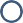 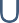 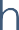 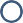 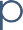 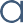 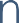 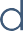 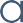 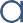 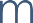 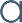 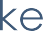 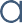 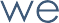 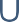 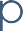 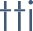 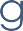 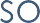 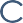 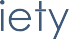 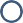 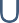 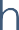 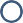 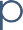 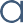 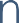 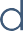 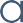 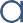 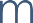 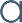 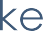 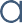 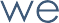 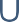 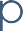 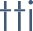 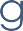 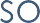 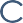 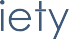 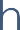 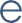 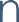 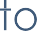 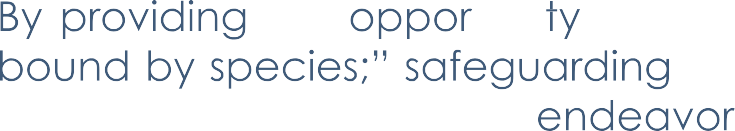 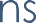 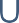 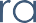 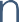 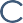 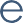 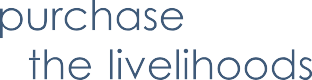 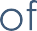 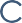 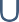 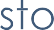 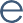 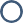 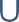 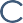 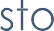 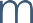 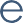 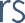 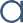 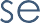 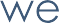 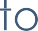 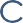 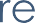 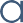 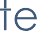 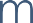 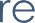 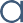 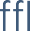 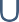 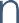 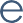 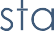 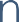 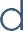 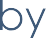 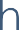 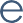 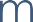 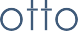 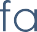 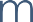 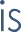 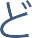 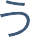 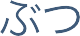 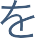 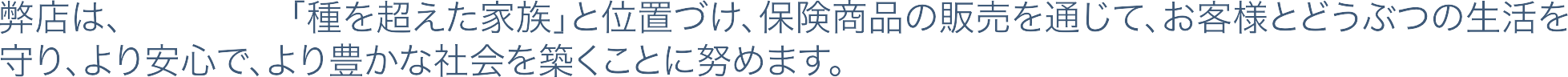 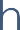 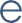 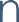 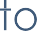 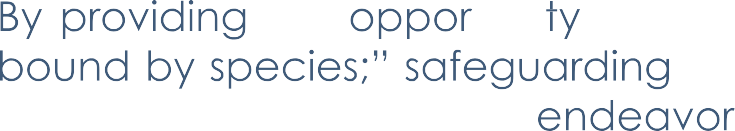 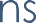 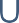 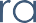 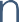 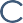 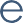 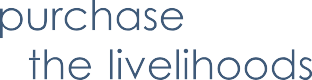 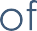 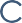 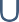 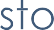 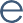 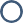 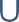 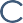 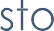 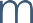 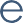 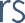 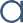 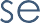 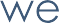 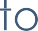 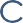 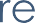 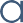 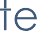 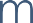 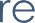 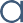 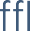 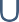 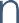 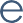 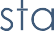 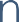 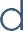 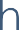 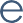 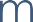 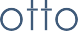 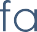 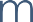 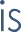 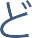 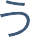 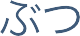 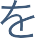 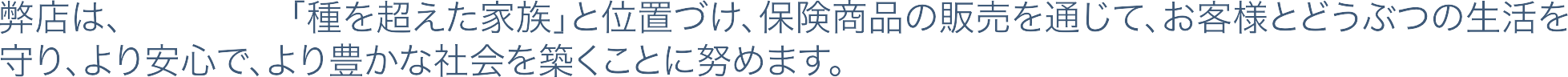 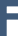 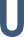 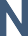 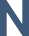 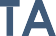 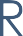 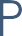 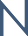 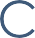 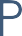 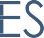 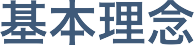 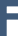 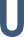 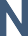 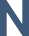 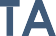 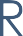 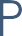 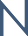 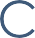 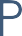 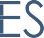 保険商品を販売するものとしての高い倫理観に基づき、誠実に行動いたします。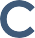 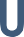 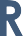 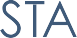 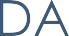 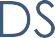 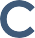 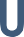 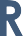 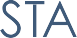 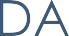 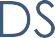 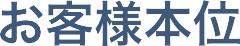 お客様の保険商品に関する知識、ご経験、保険商品購入の目的などを総合的に勘案し、お客様のご意向と実情に沿った保険商品の説明および提供に努めます。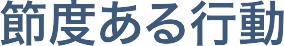 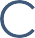 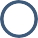 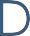 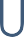 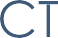 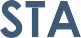 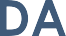 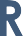 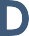 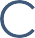 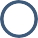 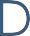 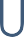 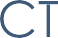 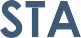 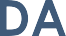 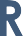 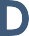 お客様にご迷惑をおかけする時間帯や場所、方法での勧誘はいたしません。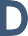 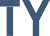 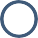 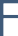 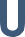 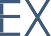 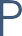 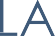 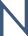 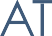 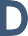 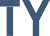 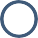 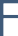 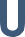 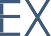 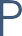 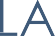 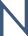 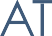 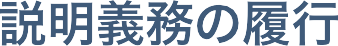 お客様に保険商品についての重要事項を正しくご理解いただけるよう努めます。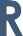 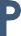 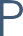 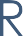 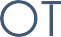 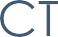 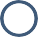 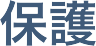 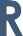 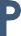 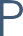 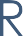 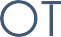 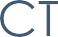 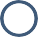 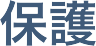 お客様のプライバシーを尊重するとともに、お客様に関する情報については、適正な取扱いおよび厳正な管理をいたします。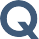 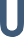 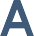 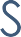 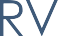 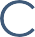 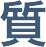 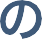 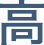 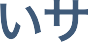 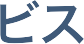 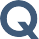 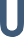 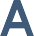 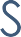 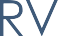 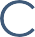 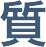 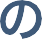 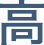 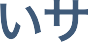 適正な業務を確保するために、社内体制の整備や販売に携わる者の研修に取り組みます。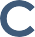 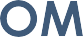 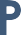 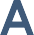 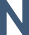 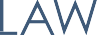 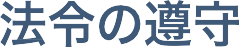 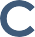 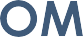 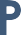 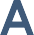 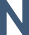 保険業法、金融サービスの提供に関する法律、消費者契約法、金融商品取引法、個人情報の保護に関する法律、その他の関係法令等を遵守します。the Act on Provision of Financial Services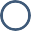 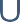 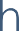 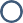 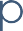 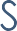 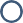 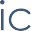 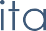 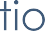 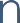 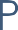 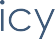 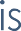 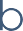 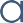 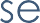 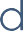 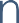 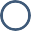 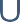 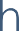 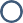 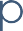 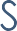 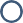 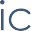 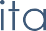 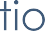 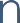 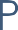 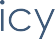 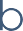 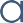 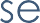 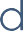 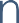 以上の方針は「金融サービスの提供に関する法律」に基づく弊店の「勧誘方針」です。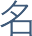 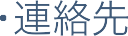 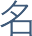 　　　　　　　　　　　　　　　　　　　　　　　　　　　　　　　　　　　　　　　　　　　　　　　　　　　　　　　　　　　　　　　　　　　　　　　　　　　　　　　　　　　　　　　　　　　　　　　　　　　　　ブルド　080-3286-9196PG003-2110-04